Breast Discharge Instructions (with drain care)You had general anesthesia today. Please pay close attention to the following for the next 24 hours:Do not stay alone. A responsible adult (18 years of age) must be with you. DO NOT GET UP ALONE.Do not operate machinery, power tools, or appliances.Do not drive a motor vehicle.Do not drink alcohol.Do not make any legal or critical decisions.It is suggested that you return directly to home after surgery.Avoid smoking. Smoking inhibits the healing process drastically.Get plenty of rest.DIETResume your regular diet. It is best to increase intake slowly with liquids and work your way up to solid food.Protein is important for healing.NAUSEA AND VOMITINGNausea and vomiting may occur as you become more active and begin to increase food intake. If this should happen, decrease activity and return to liquids. Try extra strength Tylenol for discomfort in place of prescribed pain medication until nausea subsides. If problems persist, call your physician.ELIMINATIONIf you are unable to urinate within 12 hours after discharge, contact your physician.MEDICATIONSYou have been prescribed ____________________ for pain. Follow the directions on the label. You were given ______ tabs at ______ while in recovery. If your medication does not adequately relieve the pain, call your surgeon._____ May take ibuprofen. _____ Do not take aspirin or ibuprofen until approved by your physician.Do not drive while taking narcotics.Do not drink alcohol while taking narcotics.Resume vitamins as tolerated.May take Tylenol (acetaminophen) with Oxycodone. Do not take Tylenol with Norco or Percocet (these drugs already contain acetaminophen).Surgery, narcotics and decreased activity may promote constipation. Be sure to add more fiber to your diet and increase your fluid intake. You may take milk of magnesia or a laxative of your choice per label instructions to minimize the constipating effect of narcotic pain medication.If medication does not adequately relieve your pain, contact your surgeon.INCISION CAREYou may shower the day after surgery. It is okay for the tape and dressing to get wet. It’s not unusual to experience some lightheadedness or dizziness- have someone with you.Do not soak in a tub until cleared by your physician.Keep steri-strips and clear tape on. They will be removed at your one-week visit.Inspect surgical areas daily for signs of infection. A temperature of 100.4 F or greater, increased pain, redness, or local warmth should be reported to your physician.Avoid exposing scars to the sun for 12 months and be sure to use sunblock (at least 30 SPF on the incision itself). _____ Do not apply ice to the breasts_____ May apply ice to breasts. Avoid placing ice directly on incisionsGARMENTContinue to wear your support bra for 24 hours per day except when showering. You may remove it to wash if necessary. The bra is meant to be supportive, but not restrictive or painful. If your garment feels uncomfortably tight, phone the office. We recommend you wait about six weeks before buying a new supply of bras as you will have some residual swelling. ACTIVITYReduce activity the day of the surgery. While resting, remember to do ankle pumps and deep breathing exercises to prevent blood clots/pneumonia. DO NOT lift more than 10 pounds for four weeks, (keep in mind that a gallon of milk weighs about 8 lbs).Walking is a good way to gradually increase exercise. Walk around the house several times a day to promote circulation in your legs. Increase walking as tolerated.Do not do any rigorous or high impact exercise for four weeks (running, biking, swimming, Pilates, yoga, kick boxing).You may resume sexual activity as you feel comfortable (2-3 weeks).You may return to work in 1-4 weeks, depending on your job.No swimming in a pool, lake, or hot tub until approved by your physician. All of these places are breeding grounds for bacteria and can cause an infection.WHAT TO EXPECTExpect some drainage on the steri-strips covering the incisions.You are likely to feel tired for a few days.Maximum discomfort will occur in the first few days post-surgery and will gradually subside.You may experience temporary numbness or a burning sensation of nipples and/or breasts.Your breasts may be sensitive to stimulation for a few weeks.Scars may be red and firm for about six months before they soften and fade. Sutures are internal and will dissolve.ADDITIONAL INSTRUCTIONS:______________________________________________________________________________________________________________________________________________________________________________________________________________________________________________________________________________________________________Your post-op appointment is: _________________________________________________________________________I have been given and understand the above instructions. If you have any questions regarding these instructions, even after hours, please call our office (616-464-4420).IF YOU ARE EXPERIENCING SHORTNESS OF BREATH OR CHEST PAIN, CALL 911.________________________________________________________________Patient Signature________________________________________________________________Person Responsible Signature________________________________________________________________Nurse Signature________________________________________________________________Physician SignatureOffice hours: 9-5 Monday-Friday				616-464-4420After hours call the number above and you will be given automated instructions on how to reach the physician on call. A physician is always on call- 24 hours/day, 7 days/week.If you believe you may be experiencing a life-threatening issue, call 911 or have someone bring you to the nearest Emergency Room immediately.EMERGENT SITUATIONS- call 911 or go directly to the ERShortness of breathTender areas in your legs that are red and/or hot can be indicator of blood clots. DO NOT massage!Allergic reactions to medications that include shortness of breath or tightness in your throat.NON-EMERGENT ISSUES- call the officeIncreased or excessive bleeding, swelling, or bruisingRedness around the incision siteSide effects such as rash, nausea, vomiting, headache from medicationsOral temperature of 100.4 F or greaterBleeding from an incision siteDischarge from an incision site that has a strong odorExcessive or uncontrollable pain that is not relieved by the prescribed medication		DRAIN CARE INSTRUCTIONS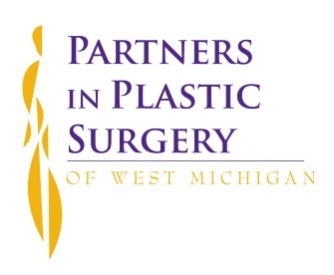 If necessary, your surgeon may place drains. Drains will be sutured in place. Leave the dressing on the site until your first post-op visit.Make sure to “milk” your drains three to four times daily to prevent them from becoming clogged. Please record the amount of drainage you empty every 24 hours and call us when the output is less than 25 ml for two consecutive days.Do NOT rinse the bulb out with water. It is an infection risk.DRAIN 1DRAIN 1DRAIN 1DRAIN 2DRAIN 2DRAIN 2DRAIN 3DRAIN 3DRAIN 3DRAIN 4DRAIN 4DRAIN 4DateTimeAmountDateTimeAmountDateTimeAmountDateTimeAmount